.¼ PIVOT TURN, SHUFFLE FORWARD, ½ PIVOT TURN, SHUFFLE FORWARDFORWARD LOCK STEPS (2X)ROCK, RECOVER, BACK LOCK STEPS (2X), HOOK, UNWIND ½ RIGHTTAP, TAP, SAILOR STEP, TAP, TAP, SAILOR STEPREPEATTangled Sheets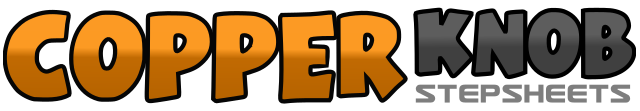 .......Count:32Wall:4Level:Improver social cha.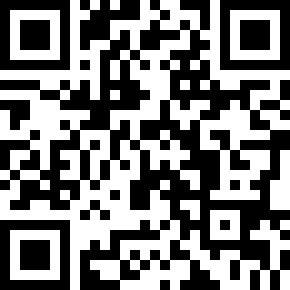 Choreographer:Violet Ray (USA)Violet Ray (USA)Violet Ray (USA)Violet Ray (USA)Violet Ray (USA).Music:Nothing On but the Radio - Gary AllanNothing On but the Radio - Gary AllanNothing On but the Radio - Gary AllanNothing On but the Radio - Gary AllanNothing On but the Radio - Gary Allan........1-2Step right forward, pivot turn ¼ left ending with weight on left (9:00)3&4Step forward on right, step left next to right, step forward on right5-6Step left forward, pivot turn ½ right ending with weight on right (3:00)7&8Step forward on left, step right next to left, step forward on left1-2Step right forward diagonally right, cross left behind right3&4Step right forward diagonally right, cross left behind right, step right forward diagonally right5-6Step left forward diagonally left, cross right behind left7&8Step left forward diagonally left, cross right behind left, step left forward diagonally left1-2Rock forward on right, recover weight on left3&4Step back on right, cross left over right, step back on right5&6Step back on left, cross right over left, step back on left7-8Hook (cross) right behind left, unwind on balls of both feet ½ right ending with weight on left (9:00)1-2Tap right forward, tap right to right side3&4Cross right behind left, step left to left side, step right to right side5-6Tap left forward, tap left to left side7&8Cross left behind right, step right to right side, step left to left side